ENGAGEMENT DES ORDRES DE PHARMACIENS MEMBRES DE LA POPPAC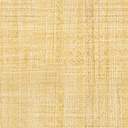 Considérant que l’accès des populations aux médicaments de qualité est un droit fondamental,Considérant que les médicaments de qualité inférieure/ faux/ faussement étiquetés/ contrefaits (SSFFC), dans cet engagement appelés « faux médicaments », représentent un risque majeur pour les populations,Considérant la tenue à Douala, du 21 au 23 Juin 2016 de la Conférence de Ministres de la Santé des Pays de la CEMAC, pour la « Lutte coordonnée contre les faux médicaments et la vente illicite de médicaments en Afrique Centrale »,Considérant l’Analyse Situationnelle «Sur la circulation des « faux médicaments » et la vente illicite des médicaments en zone CEMAC »,Considérant le « Plan d’action Opérationnel de lutte contre les « faux médicaments » et la vente illicite des médicaments dans la zone CEMAC »,Considérant que les pharmaciens, spécialistes du médicament, sont un appui précieux dans la lutte contre la prolifération des « faux médicaments »,Considérant que les ordres de pharmaciens ont une mission de service public,Nous, Ordres des pharmaciens membres de la POPPAC nous engageons à :Soutenir et développer toute action des autorités sanitaires visant à lutter contre l’élaboration, le trafic et la diffusion des « faux médicaments »,Veiller à n’inscrire à leurs ordres respectifs que les personnes habilitées à exercer la pharmacie,Sanctionner sévèrement dans leurs chambres de discipline tout pharmacien qui favoriserait, directement ou indirectement la fabrication, la distribution, le stockage ou la délivrance de « faux médicaments,Contribuer dans le cadre de leurs missions, à l’élaboration et l’application de législations relatives à la lutte contre les « faux médicaments »,Développer et soutenir toute action visant à renforcer la capacité des pharmaciens à détecter les « faux médicaments », Contribuer aux actions de communication visant à informer et éduquer les populations des dangers des « faux médicaments »,Pour nous aider à accomplir nos engagements, demandons à nos autorités politiques respectives de :Adapter la législation et la réglementation pour que les Ordres des pharmaciens puissent exercer pleinement leurs missions,Adapter les cursus de formation des pharmaciens à la lutte contre les « faux médicaments »,Ratifier la convention MEDICRIME du Conseil de l’Europe,Favoriser l’accès, géographique et financier, des populations aux médicaments de qualité, Associer les Ordres des pharmaciens aux instances multisectorielles et programmes pluridisciplinaires chargés des actions de lutte contre les « faux médicaments ».Fait à Douala le 23 juin 2016